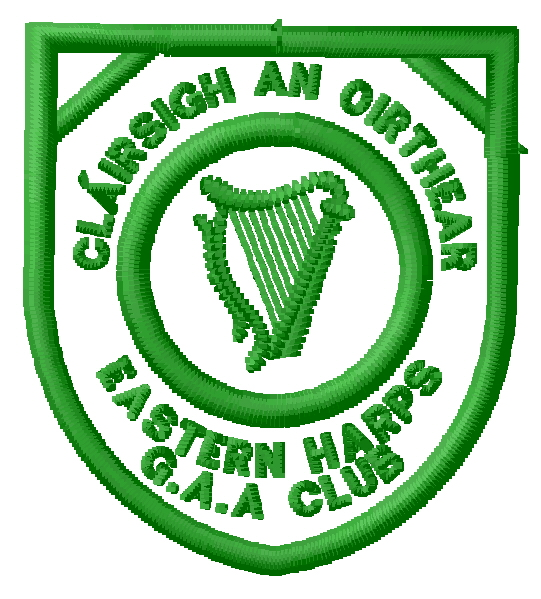 Notice of Motion* Proposer & Seconder must be fully paid-up Members and be prepared to speak to the motion at AGM. This form should be sent either directly to Shaun Dorrian, Secretary, Carrowcrory, Ballinafad, via Boyle, Co. Sligo or a scanned copy (including handwritten signatures) will be accepted by email to secretary.easternharps.sligo@gaa.ieto arrive no later than Tuesday 7th November 2017
If you would like assistance or information on how best to compose or present a Motion at the AGM, the Club Officers will be pleased to advise you before this date.Rationale for Motion (Optional)Rationale for Motion (Optional)Rationale for Motion (Optional)Rationale for Motion (Optional)Proposed By *Name (Print)Name (Print)Signature of ProposerSignature of ProposerSeconded By *Name (Print)Name (Print)Signature of SeconderSignature of Seconder